Załącznik nr 1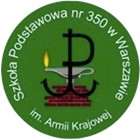 do Zarządzenia Dyrektora nr 11/2021 z 22 kwietnia 2021 r.Regulamin lekcji on-line i lekcji zdalnych prowadzonych w Szkole Podstawowej nr 350 im. Armii Krajowej w WarszawieKształcenie na odległość realizowane jest w formie lekcji on-line oraz lekcji zdalnych.Przez lekcje on-line rozumie się zajęcia wideo prowadzone w czasie rzeczywistym w aplikacji Teams, w zespole przedmiotowym.Przez lekcje zdalne rozumie się zajęcia realizowane przez ucznia samodzielnie na podstawie treści wprowadzonych podczas lekcji on-line oraz/lub materiałów przydzielonych przez nauczyciela (m.in. zadań, filmów instruktażowych, tekstów źródłowych, zdjęć, prezentacji, linków, itp.) w aplikacji Teams, w zespole przedmiotowym.3a.Nauczyciel przekazuje uczniowi materiał do samodzielnej pracy w ramach lekcji zdalnej najpóźniej o godzinie rozpoczęcia tych zajęć wynikających z planu lekcji. Zajęcia on-line i zdalne są obowiązkowe dla wszystkich uczniów.Nauczyciel prowadzi lekcje on-line w ramach godzin przyznanych i realizowanych w tygodniowym planie lekcji.Termin i godzinę lekcji on-line nauczyciel zapisuje w kalendarzu aplikacji Teams.Czas jednej lekcji on-line nie powinien przekraczać 45 minut, ale może być krótszy.Każdą lekcję on-line rozpoczyna nauczyciel, a uczeń dołącza do spotkania.Uczeń ma obowiązek zalogowania się do aplikacji Teams nie później niż 5 minut przed rozpoczęciem lekcji i czekania w gotowości na rozpoczęcie zajęć.Podczas zajęć on-line nauczyciel sprawdza obecność, którą następnie odnotowuje w dzienniku Librus.Podczas lekcji on-line nauczyciel może weryfikować i oceniać wiedzę uczniów, ich aktywność oraz przygotowanie do zajęć.Podczas lekcji on-line uczeń musi bezwzględnie respektować polecenia nauczyciela i stosować się do narzuconego przez niego trybu zajęć.Nauczyciel prowadzący zajęcia on-line określa sposób udzielania odpowiedzi przez ucznia, przekazywania przez niego rozwiązań, prezentowania i odczytywania zadań, poleceń itp.W lekcji on-line uczestniczą wyłącznie uczniowie. Zabrania się udziału w zajęciach wideo i włączania się do nich osób trzecich, w tym: rodziców uczniów oraz innych osób pozostających w zasięgu kamery i głośnika urządzenia ucznia.Podczas lekcji on-line chat służy przede wszystkim do zgłaszania nauczycielowi ewentualnych problemów z połączeniem, chęci zabrania głosu przez ucznia, problemów z prawidłowym odbiorem zajęć, w tym ze zrozumieniem zadań i poleceń.Zabrania się wykorzystywania chatu do prowadzenia rozmów zaburzających prawidłowy przebieg zajęć.Uczeń nie ma prawa jakiegokolwiek ingerowania w ustawienia aplikacji Teams, za pośrednictwem której odbywa się lekcja on-line i zdalna, np. wyłączania mikrofonu nauczycielowi lub innym uczestnikom lekcji, blokowania im dostępu do kanału komunikacji, itp.Nauczyciel określa sposób przesyłania prac i wyznacza termin ich wykonania.Uczeń zobowiązany jest do wykonywania i przekazywania prac w terminie ustalonym przez nauczyciela.Prace ucznia oceniane są zgodnie z wewnątrzszkolnym systemem oceniania.Awatarem może być wyłącznie zdjęcie lub inicjały ucznia.Za niewłaściwe zachowanie podczas lekcji on-line i zdalnej uczeń ponosi konsekwencje przewidziane w Statucie Szkoły.Uczeń ma całkowity zakaz nagrywania i upubliczniania w jakikolwiek sposób lekcji on-line, chatów, wiadomości i materiałów publikowanych przez nauczycieli Szkoły Podstawowej nr 350 im. Armii Krajowej we wszystkich kanałach nauki zdalnej określonych przez szkołę.Nauczyciele Szkoły Podstawowej nr 350 im. Armii Krajowej NIE ZEZWALAJĄ na wykorzystywanie swojego wizerunku w sposób naruszający ich dobra osobiste.W przypadku naruszenia punktów 24 i 25 lub hejtowania, wyśmiewania czy obrażania nauczyciela Szkoły Podstawowej nr 350 im. Armii Krajowej, wszczęte zostaną procedury zgodne ze Statutem Szkoły oraz stosowne kroki prawne w oparciu o Ustawę o prawie autorskim i prawach pokrewnych, art.78.1. oraz Kodeks Karny art. 190a § 2 k.k.